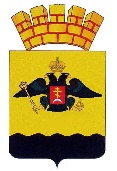 РЕШЕНИЕГОРОДСКОЙ ДУМЫ МУНИЦИПАЛЬНОГО ОБРАЗОВАНИЯ ГОРОД НОВОРОССИЙСКот _________________		 			                          №______г. НовороссийскО внесении изменений в Решение городской Думы муниципального образования город Новороссийск от 25 мая 2021 года № 117 «Об утверждении порядка предоставления в аренду имущества, включенного в перечень муниципального имущества муниципального образования город Новороссийск, свободного от прав третьих лиц (за исключением имущественных прав субъектов малого и среднего предпринимательства), предназначенного для передачи во владение и (или) в пользование на долгосрочной основе субъектам малого и среднего предпринимательства и организациям, образующим инфраструктуру поддержки субъектов малого и среднего предпринимательства»В соответствии с Федеральным законом от 3 июля 2018 года                             № 185-ФЗ «О внесении изменений в отдельные законодательные акты Российской Федерации в целях расширения имущественной поддержки субъектов малого и среднего предпринимательства», Федеральным законом от 24 июля 2007 года № 209-ФЗ «О развитии малого и среднего предпринимательства в Российской Федерации», Федеральным законом                    от 22 июля 2008 года № 159-ФЗ «Об особенностях отчуждения недвижимого имущества, находящегося в государственной собственности субъектов Российской Федерации или в муниципальной собственности и арендуемого субъектами малого и среднего предпринимательства, и о внесении изменений в отдельные законодательные акты Российской Федерации», Федеральным законом от 26 июля 2006 года № 135-ФЗ «О защите конкуренции», Федеральным законом от 6 октября 2003 года № 131-ФЗ «Об общих принципах организации местного самоуправления в Российской Федерации», Законом Краснодарского края от 4 апреля 2008 года № 1448-КЗ «О развитии малого и среднего предпринимательства в Краснодарском крае»,  Законом Краснодарского края от 22 июля 2021 года № 4517-КЗ «О внесении изменения в статью 7(1) Закона Краснодарского края «О развитии малого и среднего предпринимательства в Краснодарском крае», руководствуясь Уставом муниципального образования город Новороссийск, городская Дума муниципального образования город Новороссийск                               р е ш и л а:1. Внести изменения в раздел 2 «Заключение договора аренды» Решения городской Думы муниципального образования город Новороссийск от 25 мая 2021 года № 117 «Об утверждении порядка предоставления в аренду имущества, включенного в перечень муниципального имущества муниципального образования город Новороссийск, свободного от прав третьих лиц (за исключением имущественных прав субъектов малого и среднего предпринимательства), предназначенного для передачи во владение и (или) в пользование на долгосрочной основе субъектам малого и среднего предпринимательства и организациям, образующим инфраструктуру поддержки субъектов малого и среднего предпринимательства», изложив пункты 2.12., 2.13. в новой редакции:«2.12. В случае, если в отношении муниципального имущества, включенного в Перечень, в течение трех месяцев со дня его официального опубликования не поступило заявление относительно предоставления такого имущества в аренду без проведения торгов, в соответствии с пунктами 2.1., 2.2. настоящего Порядка, УИЗО вправе провести торги на право заключения договора аренды такого имущества, с субъектами, отвечающими условиям, определенным в пункте 1,6 Настоящего порядка.«2.13. При принятии решения о проведении торгов, размер годовой арендной платы за пользование муниципальным имуществом определяется по итогам проведенных торгов. При этом, начальный размер годовой арендной платы за пользование муниципальным имуществом определяется на основании отчета об оценке годовой арендной платы за пользование муниципальным имуществом, предоставленного независимым оценщиком, в соответствии с законодательством, регулирующим оценочную деятельность в Российской Федерации.».2. Внести изменения в раздел 4 «Заключительные положения» Решения городской Думы муниципального образования город Новороссийск от 25 мая 2021 года № 117 «Об утверждении порядка предоставления в аренду имущества, включенного в перечень муниципального имущества муниципального образования город Новороссийск, свободного от прав третьих лиц (за исключением имущественных прав субъектов малого и среднего предпринимательства), предназначенного для передачи во владение и (или) в пользование на долгосрочной основе субъектам малого и среднего предпринимательства и организациям, образующим инфраструктуру поддержки субъектов малого и среднего предпринимательства» дополнив    п. 4.2. следующего содержания: «4.2. При прекращении в связи с реализацией решения о комплексном развитии территории жилой застройки, решения о комплексном развитии территории нежилой застройки договора аренды зданий, сооружений, нежилых помещений, расположенных на территории муниципального образования город Новороссийск и находящихся в муниципальной собственности, заключенного с субъектом малого или среднего предпринимательства, физическим лицом, не являющимся индивидуальным предпринимателем и применяющим специальный налоговый режим «Налог на профессиональный доход», указанные субъект малого или среднего предпринимательства, физическое лицо имеют право на заключение в день прекращения такого договора аренды нового договора аренды иных здания, сооружения, нежилого помещения, находящихся соответственно в муниципальной собственности и являющихся равнозначными в соответствии с пунктом 12 части 1 статьи 17(1) Федерального закона от 26 июля 2006 года № 135-ФЗ «О защите конкуренции», в случае сноса или реконструкции арендуемых ими зданий, сооружений, нежилых помещений и наличия в перечни муниципального имущества, предусмотренного частью 4 статьи 18 Федерального закона от 24 июля 2007 года № 209-ФЗ «О развитии малого и среднего предпринимательства в Российской Федерации», свободных от имущественных прав субъектов малого или среднего предпринимательства, физических лиц и равнозначных здания, сооружения, нежилого помещения, не расположенных на территории, в отношении которой принято решение о комплексном развитии территории жилой застройки, решение о комплексном развитии территории нежилой застройки, предусматривающие их снос или реконструкцию.».3. Отделу информационной политики и средств массовой информации администрации муниципального образования город Новороссийск  обеспечить официальное опубликование настоящего решения в печатном средстве массовой информации и размещение (опубликование) настоящего решения на официальном сайте администрации и городской Думы муниципального образования город Новороссийск в информационно-телекоммуникационной сети «Интернет».4. Контроль за выполнением настоящего решения возложить                           на председателя постоянного комитета городской Думы по муниципальной собственности, земельным отношениям, вопросам торговли и потребительского рынка В.А. Козырева и заместителя главы муниципального образования Д.К. Меланиди.5.	Настоящее решение вступает в силу со дня его официального опубликования.Глава муниципального образованиягород Новороссийск__________________ А.В. Кравченко Председатель   городской   Думы_______________ А.В. Шаталов